ҠАРАР	                                                                            РЕШЕНИЕОб уточнении бюджета сельского поселения Кашкалашинский сельсовет муниципального района Благоварский район Республики Башкортостан Рассмотрев ожидаемое исполнение бюджета за 3 квартал  2019 года  Совет сельского поселения Кашкалашинский сельсовет РЕШИЛ:Уточнить бюджет  на 3 квартал 2019 года по  расходам согласно приложению № 1 Глава   сельского поселения Кашкалашинский сельсовет		         			 Б.Бикмеевс. Кашкалаши27  июня 2019 года№25-233                                                                                                                  Приложение №1                                                                                                                   к решению Совета                                                                                                                  от «27» июня 2019г                                                                           Доходы:Башkортостан РеспубликаһыРеспублика БашкортостанБлаговар районы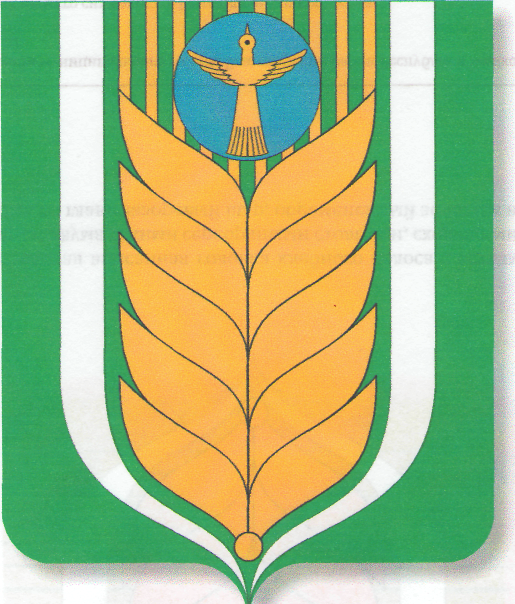 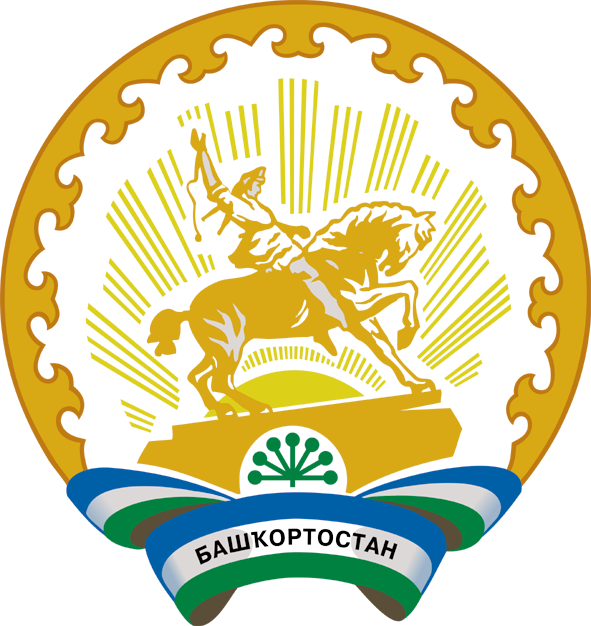 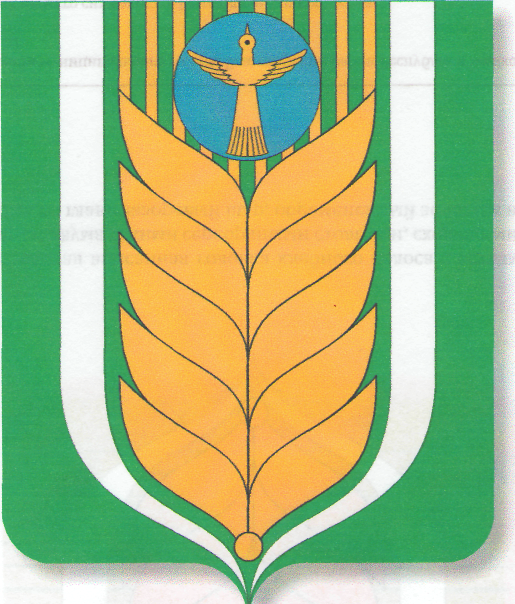 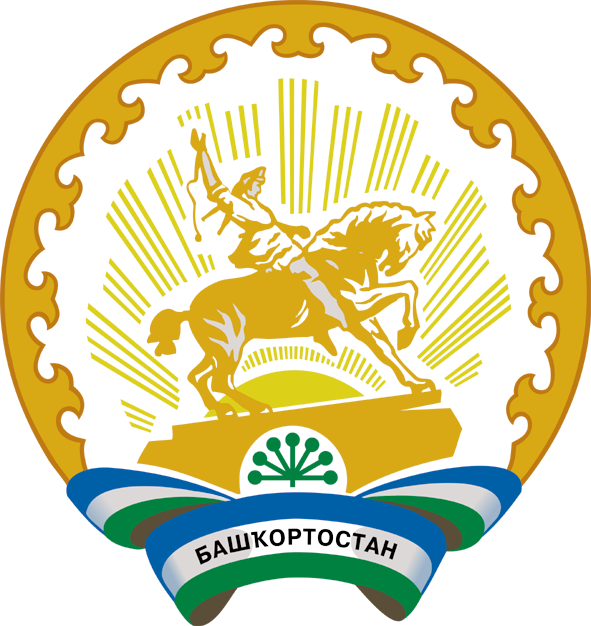 муниципаль районыныңҠашкалаша ауыл советыауыл биләмәһесоветы452747, Ҡашкалаша ауылы,Совет урамы, 56Тел. 8(34747) 2-84-38 факс 2-84-90sp_kash@mail.ruСоветсельского поселения муниципального района452747, село Кашкалаши,ул.Советская, 56Тел. 8(34747) 2-84-38 факс 2-84-90sp_kash@mail.ruКБКВсегоВ т.ч по кв.В т.ч по кв.В т.ч по кв.В т.ч по кв.В т.ч по кв.КБКВсегоIllllllllIYЗемельный налог с организаций'\1060603310\182\1000\110 \+23591,25+23591,25+23591,25Итого:+23591,25+23591,25+23591,25Расходы:Расходы:Расходы:Расходы:Расходы:Расходы:Расходы:КБКВсегоВ т.ч по кв.В т.ч по кв.В т.ч по кв.В т.ч по кв.В т.ч по кв.КБКВсегоIllllIIlIY\0113\791\99\0\00\92350\831\296\ФЗ.131.03.141\\16801\\Оплата по исполнительному листу+23591,25+23591,25Итого:+23591,25+23591,25